PurposeThe standards elaborations (SEs) support teachers to connect curriculum to evidence in assessment so that students are assessed on what they have had the opportunity to learn. The SEs can be used to: make consistent and comparable judgments, on a five-point scale, about the evidence of learning in a folio of student work across a year/band develop task-specific standards (or marking guides) for individual assessment tasksquality assure planning documents to ensure coverage of the achievement standard across a year/band.  StructureThe SEs have been developed using the Australian Curriculum achievement standard. The achievement standard for Economics and Business describes what students are expected to know and be able to do at the end of each year. Teachers use the SEs during and at the end of a teaching period to make on-balance judgments about the qualities in student work that demonstrate the depth and breadth of their learning. In Queensland, the achievement standard represents the C standard — a sound level of knowledge and understanding of the content, and application of skills. The SEs are presented in a matrix where the discernible differences and/or degrees of quality between each performance level are highlighted. Teachers match these discernible differences and/or degrees of quality to characteristics of student work to make judgments across a five-point scale.Year 8  standard elaborations © State of Queensland (QCAA) 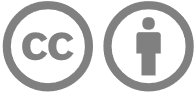 Licence: https://creativecommons.org/licenses/by/4.0 | Copyright notice: www.qcaa.qld.edu.au/copyright — lists the full terms and conditions, which specify certain exceptions to the licence. | Attribution: (include the link): © State of Queensland (QCAA) 2023Unless otherwise indicated material from Australian Curriculum is © ACARA 2010–present, licensed under CC BY 4.0. For the latest information and additional terms of use, please check the Australian Curriculum website and its copyright notice.Year 8 standard elaborations — 
Australian Curriculum v9.0:  Year 8 Australian Curriculum:  achievement standardBy the end of Year 8, students explain how markets influence the allocation of resources to the production of goods and services. They explain ways that businesses adapt to opportunities in markets and respond to the work environment. They describe the importance of Australia’s taxation system and its effect on decision-making by individuals and businesses. Students explain why individuals and/or businesses budget and plan.Students develop a range of questions to investigate an economic and business issue. They locate, select and organise relevant information and data. They interpret information and data to identify economic and business issues and trends, and describe economic cause-and-effect relationships. They develop a response to an economic and business issue. They identify and evaluate potential costs and benefits. Students use economic and business knowledge, concepts, terms and research findings to create descriptions and explanations.Source: Australian Curriculum, Assessment and Reporting Authority (ACARA), Australian Curriculum Version 9.0  for Foundation–10 https://v9.australiancurriculum.edu.au/f-10-curriculum/learning-areas/economics-and-business-7-10/year-8 ABCDEThe folio of student work contains evidence of the following:The folio of student work contains evidence of the following:The folio of student work contains evidence of the following:The folio of student work contains evidence of the following:The folio of student work contains evidence of the following:Knowledge and understandingKnowledge and understandingthorough explanation of how markets influence the allocation of resources to the production of goods and servicesinformed explanation of how markets influence the allocation of resources to the production of goods and servicesexplanation of how markets influence the allocation of resources to the production of goods and servicessimple explanation of how markets influence the allocation of resources to the production of goods and servicesstatement/s about how markets influence the allocation of resources Knowledge and understandingKnowledge and understandingthorough explanation of the ways that businesses adapt to opportunities in markets and respond to the work environmentinformed explanation of the ways that businesses adapt to opportunities in markets and respond to the work environmentexplanation of the ways that businesses adapt to opportunities in markets and respond to the work environmentsimple explanation of the ways that businesses adapt to opportunities in markets and/or respond to the work environmentstatement/s about ways that businesses adapt to markets and/or respond to the work environment Knowledge and understandingKnowledge and understandingthorough description of the importance of Australia’s taxation system and its effect on decision-making by individuals and businessesinformed description of the importance of Australia’s taxation system and its effect on decision-making by individuals and businessesdescription of the importance of Australia’s taxation system and its effect on decision-making by individuals and businessessimple description of the importance of Australia’s taxation system and/or its effect on decision-making by individuals and businessesstatement/s about Australia’s taxation system Knowledge and understandingKnowledge and understandingthorough explanation of why individuals and/or businesses budget and planinformed explanation of why individuals and/or businesses budget and planexplanation of why individuals and/or businesses budget and plansimple explanation of why individuals and/or businesses budget and/or planstatement/s about why individuals and/or businesses budget and/or planSkillsQuestioning and researchingdevelopment of a range of questions to investigate an economic and business issue and purposeful location, selection and organisation of relevant information and datadevelopment of a range of questions to investigate an economic and business issue and effective location, selection and organisation of relevant information and datadevelopment of a range of questions to investigate an economic and business issue and location, selection and organisation of relevant information and data guided development of questions to investigate an economic and business issue and partial location, selection and organisation of relevant information and/or datadirected development of questions to investigate an economic and business issue and basic location, selection and/or organisation of relevant information and/or dataSkillsInterpreting and analysingpurposeful interpretation of information and data to: identify economic and business issues and trends describe economic cause-and-effect relationshipseffective interpretation of information and data to:identify economic and business issues and trends describe economic cause-and-effect relationshipsinterpretation of information and data to:identify economic and business issues and trends describe economic cause-and-effect relationshipssimple interpretation of information and/or data to partially:identify economic and business issues and trends describe economic cause-and-effect relationshipsstatement/s about information and/or data about: economic and business issues and trends and/or economic cause-and-effect relationshipsSkillsEvaluating, concluding and decision-makingdevelopment of a considered response to an economic and business issueidentification and proficient evaluation of potential costs and benefitsdevelopment of an informed response to an economic and business issueidentification and plausible evaluation of potential costs and benefitsdevelopment of a response to an economic and business issueidentification and evaluation of potential costs and benefitsdevelopment of a simple response to an economic and business issueidentification of potential costs and benefitsstatement/s about a response to an economic and business issue and/or potential costs and benefitsSkillsCommunicatinguse of economic and business knowledge, concepts, terms and research findings to create purposeful descriptions and explanations. use of economic and business knowledge, concepts, terms and research findings to create effective descriptions and explanations.use of economic and business knowledge, concepts, terms and research findings to create descriptions and explanations.use of economic and business knowledge, concepts, terms and/or research findings to create simple descriptions and/or explanations.use of economic and business knowledge, concepts, terms and/or research findings to create fragmented descriptions and/or explanations.Keyshading emphasises the qualities that discriminate between the A–E descriptors